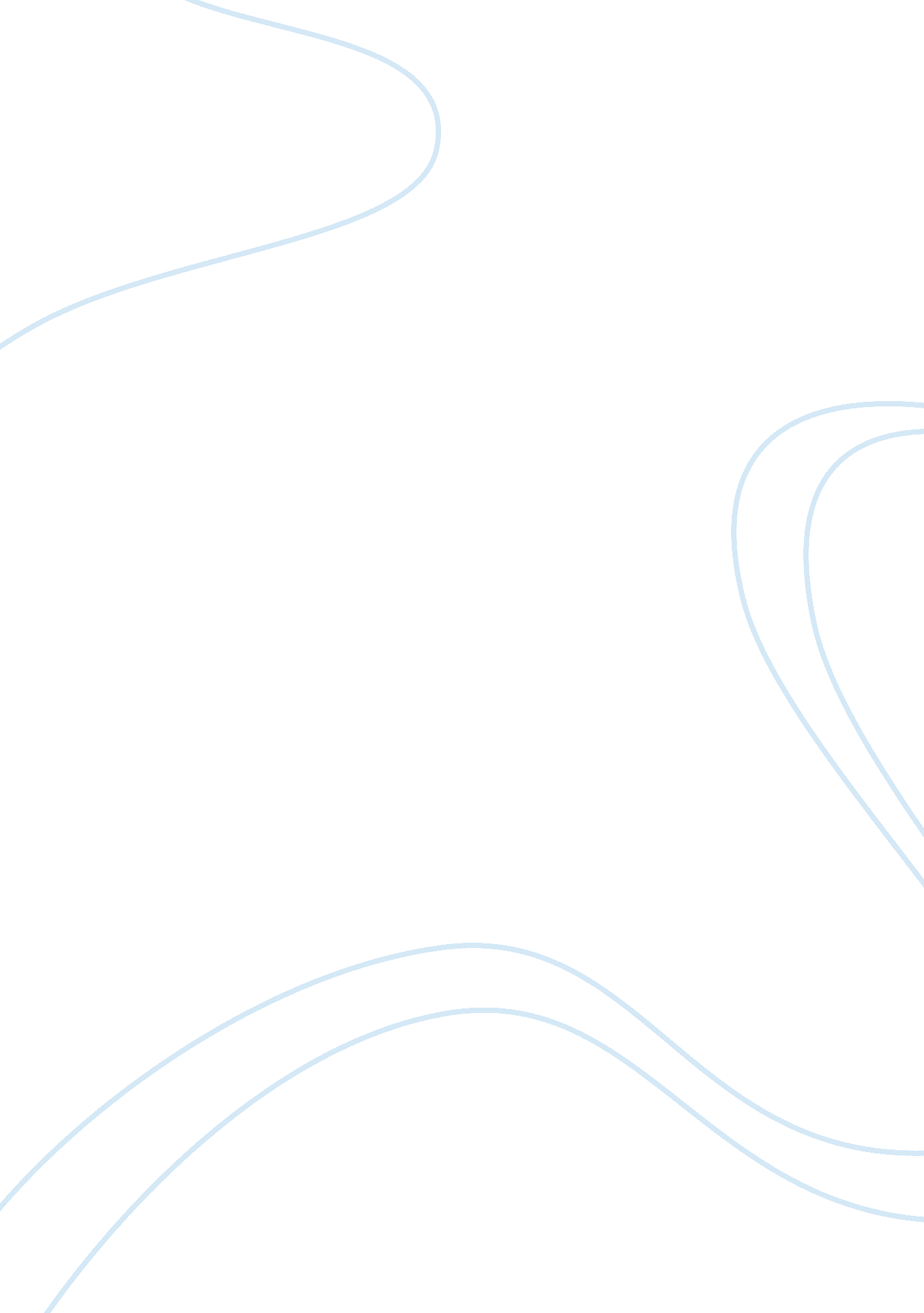 Ethics in information technology essay sampleBusiness, Career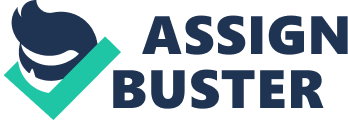 As a student in the Ethics and Information Technology course, I have learnt of the complexity of ethical issues encountered in the field of information technology. Undertaking this course has made me appreciate the different ethical issues and the extent to which they affect different people. I have always known that information technology as a field has some ethical issues to address just like any other field. However after going through the course, I have learnt that the information I had was inadequate. The ethics information and knowledge gained in this class has opened my mind to how ethics will affect my career in system networking security. 
The ethics course gave me the opportunity to learn about theories of ethical decision-making. The theories are important in interpreting the behavior of individuals as well as groups when they are using a variety of information technology tools. The deep understanding of ethical theories has equipped me on how to analyze ethical and moral issues associated with my career field appropriately. In the future, it will enable me to evaluate complex issues and logically defend my decisions. It will also allow me to handle ethical dilemmas that may result in my line of work. 
In conclusion, the course on Ethics in Information technology has impacted me with knowledge on ethical issues and theories that could be used to address them. The ethics course has given me an understanding of possible moral issues and dilemmas which are to be expected. The knowledge gained from the course has contributed enormously in preparing me for my career in system networking and security. 